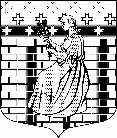 МУНИЦИПАЛЬНОЕ ОБРАЗОВАНИЕ«НОВОДЕВЯТКИНСКОЕ СЕЛЬСКОЕ ПОСЕЛЕНИЕ»ВСЕВОЛОЖСКОГО МУНИЦИПАЛЬНОГО РАЙОНАЛЕНИНГРАДСКОЙ ОБЛАСТИ188673, дер. Новое Девяткино, ул. Школьная, д. 2 , помещ. 13-Н  Всеволожский район, Ленинградская областьТел./факс (812) 679-91-50, (813-70) 65-560АДМИНИСТРАЦИЯПОСТАНОВЛЕНИЕ22.09.2023_                                                                                 № 260/01-04    дер. Новое ДевяткиноОб утверждении актуализированной схемы водоснабжения и водоотведения муниципального образования «Новодевяткинское сельское поселение» Всеволожского муниципального района Ленинградской области на 2023 годВ соответствии с Федеральным  закона от 07.12.2011  № 416-ФЗ «О водоснабжении и водоотведении», Федерального закона от 06.10.2003 № 131-ФЗ «Об общих принципах организации местного самоуправления в Российской Федерации», Постановления Правительства Российской Федерации от 05.09.2013 № 782 «О схемах водоснабжения и водоотведения», Закона Ленинградской области от 10.07.2014 N 48-оз "Об отдельных вопросах местного значения сельских поселений Ленинградской области"  руководствуясь Уставом муниципального образования,  ПОСТАНОВЛЯЮ: 1.Утвердить актуализированную схему водоснабжения и водоотведения муниципального образования «Новодевяткинское сельское поселение» Всеволожского муниципального района Ленинградской области на 2023 год согласно приложению к настоящему постановлению.2.Опубликовать настоящее постановление в печатном средстве массовой информации органов местного самоуправления МО «Новодевяткинское сельское поселение» «Вестник «Новое Девяткино» и разместить на официальном сайте муниципального образования информационно-телекоммуникационной сети «Интернет».4. Контроль за исполнением настоящего постановления возложить на заместителя главы администрации А.Л. Поспелова.Глава муниципального образования                                                                      Д.А. Майоров 